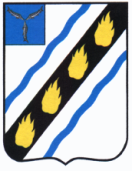 МУНИЦИПАЛЬНОЕ СОБРАНИЕСОВЕТСКОГО МУНИЦИПАЛЬНОГО РАЙОНА САРАТОВСКОЙ ОБЛАСТИ
РЕШЕНИЕот 26.10.2021 № 403р.п. СтепноеО проекте решения Муниципального СобранияСоветского муниципального района «О внесенииизменений и дополнений вУстав Советскогомуниципального района Саратовской области»В целях приведения Устава Советского муниципального района Саратовской области в соответствие с действующим законодательством Российской Федерации, на основании статьи 28 Федерального закона от 06.10.2003 № 131-ФЗ «Об общих принципах организации местного самоуправления в Российской Федерации», Положения о публичных слушаниях, утвержденного решением Муниципального Собрания Советского муниципального района от 29.03.2017 № 98 (с изменениями и дополнениями), руководствуясь Уставом Советского муниципального района, Муниципальное Собрание Советского муниципального района РЕШИЛО:1. Принять к рассмотрению проект решения Муниципального Собрания «О внесении изменений и дополнений в Устав Советского муниципального района Саратовской области» согласно приложению.2. Назначить публичные слушания по обсуждению проекта решения Муниципального Собрания «О внесении изменений и дополнений в Устав Советского муниципального района Саратовской области».3. Провести публичные слушания 01 декабря 2021 года в 17:00 в зале заседаний администрации Советского муниципального района по адресу: Саратовская область, Советский район, р.п. Степное, ул. 50 лет Победы, д. 3.4. Поручить проведение публичных слушаний постоянной комиссии Муниципального Собрания Советского муниципального района по законности, правопорядку и взаимодействию с органами местного самоуправления поселений.5. Граждане, проживающие на территории Советского муниципального района, обладающие избирательным правом, вправе участвовать в публичных слушаниях в целях обсуждения проекта решения Муниципального Собрания Советского муниципального района «О внесении изменений и дополнений в Устав Советского муниципального района Саратовской области» посредством:- подачи замечаний и предложений в письменной форме до дня проведения публичных слушаний;- подачи замечаний и предложений в устной и (или) в письменной форме в день проведения публичных слушаний.6. Установить, что предложения и замечания по обсуждаемому проекту направляются в Муниципальное Собрание Советского муниципального района по адресу: Саратовская область, Советский район, р.п. Степное, ул. 50 лет Победы, д. 3, кабинет 33, контактные телефоны: 5-00-71, до 30.11.2021 включительно.7. Разместить настоящее решение на официальном сайте администрации Советского муниципального района (www.stepnoe-adm.ru) в сети Интернет.8. Настоящее решение вступает в силу со дня официального опубликования (обнародования).Председатель Муниципального СобранияСоветского муниципального района					С.В. ЧубарыхПриложениек решению Муниципального СобранияСоветского муниципального районаот 26.10.2021 № 403Руководствуясь Федеральным законом Российской Федерации                  от 01.07.2021 № 255-ФЗ «О внесении изменений в Федеральный закон «Об общих принципах организации и деятельности контрольно-счетных органов субъектов Российской Федерации и муниципальных образований» и отдельные законодательные акты Российской Федерации», Федеральным законом Российской Федерации от 06.10.2003 № 131-ФЗ «Об общих принципах организации местного самоуправления в Российской Федерации», Законом Саратовской области от 29.09.2021 № 94-ЗСО «О внесении изменений в статью 1 закона Саратовской области «О вопросах местного значения сельских поселений Саратовской области» и Уставом Советского муниципального района, Муниципальное Собрание Советского муниципального района РЕШИЛО:1. Внести следующие изменения и дополнения в Устав Советского муниципального района Саратовской области:1) пункт 20 части 1.1. статьи 4 признать утратившим силу;2) в абзаце первом части 2 статьи 25 слова «главную должность» заменить словами «высшую или главную должность»;3) в статье 34:а) часть 2 изложить  в следующей редакции:«2. Порядок организации и деятельности контрольно-счетного органа муниципального района определяется Федеральным законом от 7 февраля 2011 года № 6-ФЗ «Об общих принципах организации и деятельности контрольно-счетных органов субъектов Российской Федерации и муниципальных образований, от 06.10.2003 № 131-ФЗ «Об общих принципах организации местного самоуправления в Российской Федерации», Бюджетным кодексом Российской Федерации, другими федеральными законами, Положением о контрольно-счетном органе муниципального района, утверждаемым Муниципальным Собранием и иными нормативными правовыми актами Российской Федерации, муниципальными нормативными правовыми актами. В случаях и порядке, установленных федеральными законами, правовое регулирование организации и деятельности контрольно-счетных органов муниципальных образований осуществляется также законами Саратовской области.»;б) часть 3 изложить в следующей редакции:	«3. Контрольно-счетный орган Советского муниципального района обладает правами юридического лица, является муниципальным казенным учреждением.»;4) статью 63 изложить в следующей редакции:«Статья 63. Вступление в силу Устава муниципального района, решения о внесении изменений и (или) дополнений в Устав муниципального района1. Пункт 20 части 1.1. статьи 4 настоящего Устава признается утратившим силу с 1 января 2022 года.».2. Направить настоящее решение на государственную регистрацию в Управление Министерства юстиции Российской Федерации по Саратовской области.3. Настоящее решение подлежит официальному опубликованию (обнародованию) после его государственной регистрации и вступает в силу после его официального опубликования (обнародования).Глава Советскогомуниципального района		С.В. ПименовПредседатель Муниципального СобранияСоветского муниципального района					С.В. ЧубарыхВерно:СекретарьМуниципального СобранияСоветского муниципального рацона				         Н.Н. ВаравкинПроект решения Муниципального Собрания Советского муниципального района                              «О внесении изменений и дополнений в Устав Советского муниципального района Саратовской области